What is epigenetics?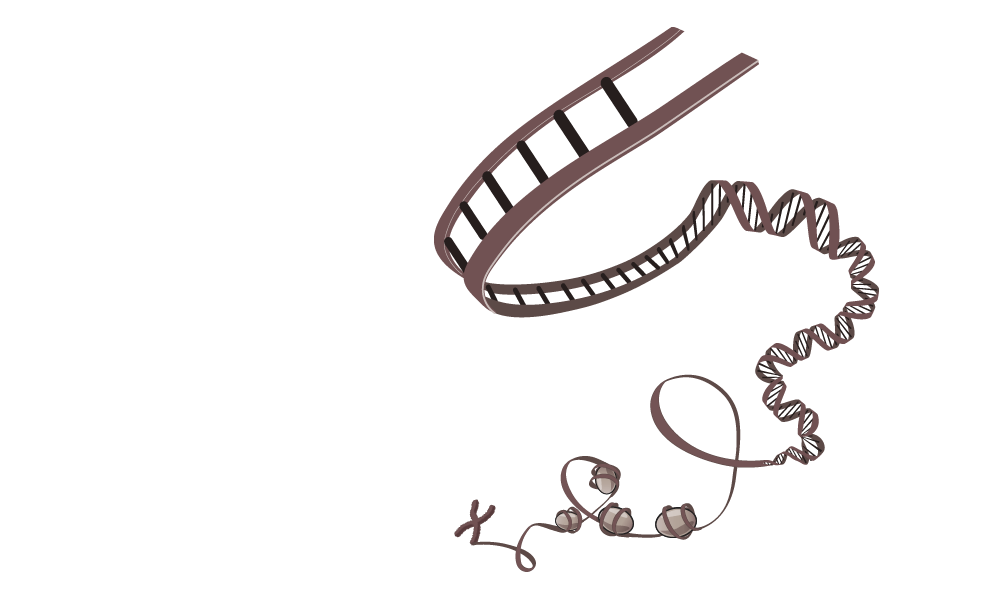 Epigenetics refers to markings on our DNA.  These markings provide a “volume control” for the things that our DNA does. Why does it matter?Previously, we thought that the way that our DNA and genes acted was determined by what we got from our parents.  Genes are sections of DNA that perform a certain function and we get two copies of each gene – one from mom, one from dad.  Epigenetics research has shown that some CHOICES that we make can impact how our genes behave.  This happens because some actions can produce or change the epigenetic markings on DNA that can turn the activity of certain genes up or down.  How does it work?Our DNA is made up of 4 bases that are easily noted as 4 letters:  A’s, C’s, G’s and T’s.  The order of these letters in DNA gives instructions for what your body needs to do (like making proteins that let your blood clot to fix a cut on your finger, or making keratin to grow fingernails and hair).  Imagine if you were reading a book.  The DNA letters would be the words of that book.  But let’s say that you got a really, really big cut and needed to close the wound fast.  The instruction book is still there in the DNA – but the body would want to work harder to seal the cut and form the scab. If you had a way of highlighting and bolding the instructions for blot clotting, plus you made a note in the margins of the book to repeat those steps when finished, then you could “turn up the volume” on making blood clotting factors. These markings on the ‘letters’ of our DNA are referred to as “epigenetics”.  In other words, epigenetic marks can change the activity of our DNA without changing the “letters” that make up our DNA.Are these epigenetic marks passed on?We’re learning more every day about how epigenetic effects occur and are maintained. Epigenetic marks can be passed from a mom to her baby during pregnancy.  Research is currently studying whether epigenetic changes resulting from environment exposures are passed to future generations.  Learn more!For more about epigenetics:  Genetic Science Learning Center: http://learn.genetics.utah.edu/ For more about developmental origins of disease:  OHSU Moore Institute for Nutrition and Wellness:   http://www.ohsu.edu/xd/education/schools/school-of-medicine/departments/the-moore-institute/ About Epigenetics!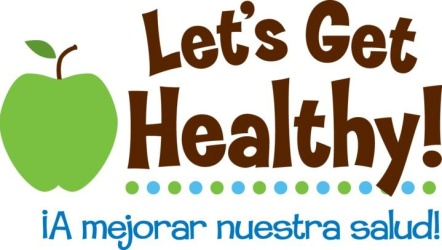 Epigenetics is a brand new field of science that explains why the choices we make may be important!A Genetic ChangeAn Epigenetic ChangeATCGGGATTCACGATCGGGATTCACGATAGGGATTCACGATČGGGATTCACG